Notice & AgendaAnnual General Meeting of Electors24 March 2022The Annual General Meeting of Electors of the City of NedlandsThursday, 24 March 20226.00 pmCity of Nedlands, Council Chamber,71 Stirling Highway, Nedlands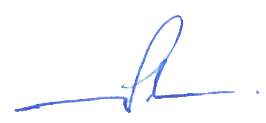 Bill ParkerChief Executive Officer18 March 2022Table of Contents1.	Declaration of Opening	52.	Present and Apologies	53.	Procedural Matters	54.	Confirmation of Minutes	55.	Annual Report 2020/21	56.	General Business	67.	Declaration of Closure	6InformationIt is noted that the advertisement calling the meeting was published in the POST Newspaper on 5th March 2021, notices were also displayed on notice boards at the Administration Centre, Nedlands and Mt Claremont Libraries, and on the City’s Website.Registration To be able to move or second the motion, the subject of this Electors’ Meeting, and vote, all Electors in attendance must be on the City of Nedlands Electoral roll. Only City of Nedlands Electors are eligible to vote, although they are not obliged to. All members of the public attending the meeting must be fair and respectful before, during and after the meeting. The public is reminded nobody shall use any electronic, visual or audio recording device or instrument to record the proceedings of the meeting unless that person has been permitted by the Presiding Member to do so. Definition of an Elector An elector is defined in the Local Government Act 1995 as a person who is eligible to be enrolled to vote in an election of the City of Nedlands.Minute Taking In accordance with Section 5.31 of the Local Government Act 1995 (LG Act) and Regulation 18 of the Local Government (Administration) Regulations 1996 (LG Administration Regs), Minutes will be taken at the meeting. Minutes will be made available to the public following the meeting. Meeting Guidelines As per the LG Act, the Mayor is to preside over an Electors meeting and the Local Government Administration Regulations set out that the Presiding Member will determine the procedure for the meeting.The Presiding Member has indicated that it is acceptable for a deputation from the Electors to this Electors Meeting to be made, as per cl 3.11 Deputations, of the City of Nedlands Standing Orders Local Law.  Up to 5 people can be part of the deputation, 2 can address the Council although others can answer questions from Councillors, and the length of the deputation is 15 minutes.The Presiding Member will then ask Council Members if they have questions following the deputation.  The Presiding Member will then call for motions.Both the mover and seconder to a motion may speak on the motion. The mover will be able to speak for three minutes, and then the seconder will speak for three minutes. The mover and seconder must state their name and address before moving or seconding the motion. The Presiding Member will call other speakers to speak to the motion. Ten speakers will be allowed to speak for the motion (including the mover and seconder), and ten speakers will be allowed to speak against the motion. All speakers should be clear and to the point and speak through the Presiding Member at all times. Each speaker must state their name and address and restrict their comments to the subject of the meeting and will be allowed 3 minutes to speak. Members of the public are not permitted to enter into debate with the Presiding Member. Speakers should not repeat comments/points already raised by another speaker. At the end of the debate for and against the motion, no other items of business will be addressed, and the motion will be put to the vote. Once a motion is voted upon the Presiding Member will call for any further motions from Electors.  Motion And Voting Voting will only take place after the motion has been moved, seconded and addressed by the speakers. The Presiding Member will then ask for a vote on the motion. Only electors are entitled to vote at the meeting, and each elector has one vote. Decisions Made At A Meeting Of Electors In accordance with section 5.33 of the Local Government Act 1995 all decisions made at a Meeting of Electors are to be considered at the next Ordinary Meeting of Council, or, if that is not practicable:   	At the first Ordinary Meeting of Council after that meeting, or  	 At a Special Meeting called for that purpose. It should be noted that any decisions made at a Meeting of Electors are not binding on the Council. City of NedlandsThe Annual General Meeting of Electors of the City of Nedlands is to be held in the Council Chamber at the City of Nedlands, 71 Stirling Highway, Nedlands on Thursday, 24 March 2022 at 6 pm.Annual General Meeting of Electors AgendaDeclaration of OpeningThe Presiding Member will declare the meeting open at 6 pm.Present and Apologies None as at distribution of this agenda.Procedural MattersThe Presiding Member will outline the guidelines of the meeting as printed on page 3 and 4.Confirmation of MinutesThe minutes of the Annual General Meeting of Electors for 2020 of the City of Nedlands held on 28 June 2021 (Attachment 1) be confirmed as true and accurate record.Annual Report 2020/21Presentation of the City of Nedlands Annual Report 2020/21 (Attachment 2)Questions submitted on the Annual Report 2020/21 by Electors prior to the meetingThe Chief Executive Officer will respond to questions that were submitted in writing prior to the meeting.Other questions on the Annual Report 2020/21General BusinessGeneral business submitted by Electors prior to the meeting and opportunity for questions.Declaration of Closure There being no further business, the Presiding Member will declare the meeting closed.